Staff Nurse General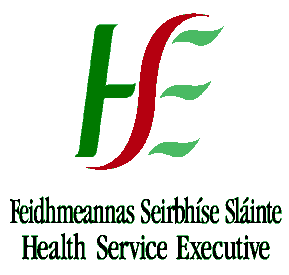 Job Specification, Terms & ConditionsTerms & Conditions of EmploymentJob Title and GradeStaff Nurse (General) (Grade Code 2135)Selection ProcessYou will note there is no closing date stated for this campaign. This is to allow us to capture as many applicants as possible to fill these posts on an ongoing basis.   We may introduce intermediate “cut off” dates in order to alert potential applicants that we will be drawing from the applicant pool to fill vacancies. Once we have a sufficient number of applicants we may introduce a final closing date. Interview dates will be communicated to eligible applicants as soon as they are scheduled.Taking up AppointmentSuccessful candidates will be informed of the date they will be required to take up appointment at job offer stage.Location of PostTo be confirmed at job offer stageOrganisational AreaA panel may be created to fill vacancies that arise in HSE Areas:HSE Dublin Mid Leinster Dublin North East South Westhttp://www.hse.ie/eng/services/list/3/hospitals/ provides a comprehensive list of HSE Acute Services by geographic areahttp://www.hse.ie/eng/services/list/4/olderpeople/ provides a comprehensive list of HSE Older Persons services by geographic areahttp://www.hse.ie/eng/services/list/ provides a comprehensive list of all HSE servicesDetails of ServiceInformation about specific sites will be provided at job offer stage including information on services provided, team structures, possible future developments etc. Reporting Relationship The post holder:Is professionally accountable to the Director of Nursing or designated officerWill report to the Clinical Nurse Manager 2 or designated officerPurpose of the Post The Staff Nurse will assess, plan, implement and evaluate care to the highest professional and ethical standards within the model of nursing care practiced in the relevant care setting. The staff nurse will provide holistic, person centred care, promoting optimum independence and enhancing the quality of life for service users. Principal Duties and Responsibilities Professional ResponsibilitiesThe Staff Nurse will:Practice Nursing according to the Code of Professional Conduct as laid down by the Nursing Board (An Bórd Altranais) and Nursing and Midwifery Board of Ireland (Cnáimhseachais na hÉireann) and Professional Clinical GuidelinesAdhere to national, regional and local Health Service Executive (HSE) guidelines, policies, protocols and legislationWork within their scope of practice and take measures to develop and maintain the competence necessary for professional practice Maintain a high standard of professional behaviour and be accountable for their practiceBe aware of ethical policies and procedures which pertain to their area of practiceRespect and maintain the privacy, dignity and confidentiality of the patientFollow appropriate lines of authority within the Nurse Management structureClinical PracticeThe Staff Nurse will:Deliver the nursing care of an assigned group of patients within a best practice / evidence based frameworkManage a designated caseloadPromote the health, welfare and social wellbeing of patients within our servicesActively participate as a multi-disciplinary / inter-disciplinary team member in all aspects of service delivery including case conferences, clinical meetings, team meetingsAssess, plan, implement and evaluate individual person centred care programmes within an agreed framework and in accordance with best practice Develop and promote good interpersonal relationships with patients, their family / social network supports and the interdisciplinary care team in the promotion of person centred careEnsure that care is carried out in an empathetic and ethical manner and that the dignity and spiritual needs of the patient are respectedPromote and recognise the patients’ social and cultural dimensions of care and the need for links with their local communityCollaborate and work closely with the patient, their family, the multi-disciplinary / inter-disciplinary team, external agencies and services to facilitate discharge planning, continuity of care and specific care requirementsProvide appropriate and timely education and information to the patient, their family and be an advocate for the individual patient and for their familyReport and consult with senior nursing management on clinical issues as appropriateMaintain appropriate and accurate written nursing records and reports regarding patient care in accordance with local / national / professional guidelinesParticipate in innovation and change in the approach to patient care delivery particularly in relation to new research findings, evidence based practice and advances in treatmentParticipate in clinical audit and reviewParticipate in community needs assessment and ongoing community delivery of care as appropriateUndertake Key Worker role as appropriatePromote a positive health concept with patients and colleagues and contribute to health promotion and disease prevention initiatives of the Health Service ExecutiveDelegate to and supervise the work of other grades of staff within the remit of their role, as appropriateDemonstrate flexibility by rotating / assisting in other units / care settings as required to meet nursing resource needs and the requirements of the integrated services programme (ISP)Refer clients to other services as requiredClinical GovernanceThe Staff Nurse will:Participate in clinical governance structures within the local / regional / national clinical governance frameworkHave a working knowledge of HIQA Standards as they apply to the role / care setting, for example, Standards for Healthcare, National Standards for the Prevention and Control of Healthcare Associated Infections, Hygiene Standards etc.Contribute to ongoing monitoring, audit and evaluation of the service as appropriate Accurately record and report all complaints to appropriate personnel according to local service policy Participate in the development of policies / procedures and guidelines to support compliance with current legal requirements, where existing, for the safe storage and administration of medicines and other clinical productsParticipate in the development of  policies / procedures and guidelines with health, safety, fire, risk and management personnel and participate in their development in conjunction with relevant staff and in compliance with statutory obligationsObserve, report and take appropriate action on any matter which may be detrimental to patient care or well beingBe aware of, and comply with, the principles of clinical governance including quality, risk and health and safety and be individually responsible for clinical governance, risk management / health and safety issues in their area of workParticipate in the development, promotion and implementation of infection prevention and control guidelinesAdhere to organisational dress codeAssume responsibility for and coordinate the management of the unit / care setting in the absence of the Clinical Nurse ManagerEducation, Training & DevelopmentThe Staff Nurse will:Take responsibility for own competency and learning and development needs and actively contribute to the learning and development of the interdisciplinary teamComplete all mandatory training as deemed necessary by the Director of Nursing and Participate in performance evaluation / review with their line manager, identifying areas for improvement and appropriate plans / measures to achieve themProvide feedback to the Clinical Nurse Manager or the designated officer with regard to compilation of proficiency assessments for students in the clinical settingDevelop and use reflective practice techniques to inform and guide practice as part of their daily workIdentify and contribute to the continual enhancement of learning opportunities within a population health frameworkParticipate in the clinical / workplace induction of all new nursing and support staffContribute to the identification of training needs pertinent to the clinical area Develop teaching skills and participate in the planning and implementation of orientation, training and teaching programmes for nursing students and other health-care staff as appropriateHaving undergone appropriate training, act as a mentor / preceptor or clinical assessor for students Participate in the development of performance indicators in conjunction with the Clinical Nurse Manager Participate in innovation and change in the approach to service user care delivery, and contribute to the service planning process, based on best practice and under the direction of Nurse Management / Nurse Practice Development, particularly in relation to new research findings and advances in treatmentAdministrationThe Staff Nurse will:Ensure that records are safeguarded and managed as per HSE / local policy and in accordance with relevant legislationWork closely with colleagues across the integrated services programme in order to provide a seamless service delivery to the client within the integrated services programmeMaintain records and submit activity data / furnish appropriate reports to the Director of Nursing as requiredContribute to policy development and formulation, performance monitoring, business planning and budgetary controlMaintain professional standards including patient and data confidentialityContribute to the development and implementation of information sharing protocols, audit systems, referral pathways, individual care plans and shared care arrangementsContribute to ongoing monitoring, audit and evaluation of the service as appropriate  Ensure that the care setting is maintained in good order using appropriate models, that supplies are adequate and that all equipment is in good working order and ready for immediate useEnsure that equipment is safe to use and report any malfunctions in a timely mannerAssist with ordering of supplies as required and ensure the appropriate and efficient use of supplies is made and exercise economy in the use of consumablesUndertake other duties as required by the Director of Nursing or his / her designateThe above Job Specification is not intended to be a comprehensive list of all duties involved and consequently, the post holder may be required to perform other duties as appropriate to the post which may be assigned to him / her from time to time and to contribute to the development of the post while in office.Eligibility CriteriaQualifications and/ or experience Candidates must:Be registered in the General Division of the Register of Nurses maintained by An Bord Altranais agus Cnáimhseachais na hÉireann (Nursing and Midwifery Board of Ireland) or be entitled to be so registeredandHave the clinical and administrative capacity to properly discharge the functions of the roleNote: Post holders must maintain annual registration with Bord Altranais agus Cnáimhseachais na hÉireann (Nursing Midwifery Board Ireland)HealthA candidate for and any person holding the office must be fully competent and capable of undertaking the duties attached to the office and be in a state of health such as would indicate a reasonable prospect of ability to render regular and efficient service. CharacterEach candidate for and any person holding the office must be of good characterAgeAge restrictions shall only apply to a candidate where he/she is not classified as a new entrant (within the meaning of the Public Service Superannuation Act, 2004).  A candidate who is not classified as a new entrant must be under 65 years of age.Post Specific Requirements, additional qualifications and/or experience requiredAny post specific requirement will be indicated at job offer stage, in line with service needSkills, competencies and/or knowledgeDemonstrate practitioner competence and professionalism in order to carry out the duties and responsibilities of the rolePractices nursing care safely and effectively, fulfilling her / his professional responsibility within her / his scope of practiceDisplay evidence-based clinical knowledge in making decisions regarding client careDemonstrate a commitment to continuing professional developmentDemonstrate evidence of effective planning and organising skillsDemonstrate the ability to build and maintain relationships including the ability to work effectively as part of a multi disciplinary teamDemonstrates a commitment to providing a quality serviceDemonstrate evidence of ability to empathise with and treat patients, relatives and colleagues with dignity and respectDemonstrate effective analytical, problem solving and decision making skillsDemonstrates excellent communication skills, including sufficient command of the English language so as to effectively carry out the duties and responsibilities of the rolePractices in accordance with legislation affecting nursing practiceDemonstrate an awareness of developments within the HSE Demonstrate knowledge of the HSE Transformation ProgrammeDemonstrate a willingness to engage and develop IT skills relevant to the roleOther requirementsspecific to the postTo be detailed at job offer stage.Competition Specific Selection ProcessShortlisting / InterviewShort listing may be carried out on the basis of information supplied in your application form.  The criteria for short listing are based on the requirements of the post as outlined in the eligibility criteria and skills, competencies and/or knowledge section of this job specification. Therefore it is very important that you think about your experience in light of those requirements.  Failure to include information regarding these requirements may result in you not being called forward to the next stage of the selection process.  Those successful at the shortlisting stage of this process (where applied) will be called forward to interview.Code of PracticeThe Health Service Executive will run this campaign in compliance with the Code of Practice prepared by the Commissioners for Public Service Appointments (CPSA). The Code of Practice sets out how the core principles of probity, merit, equity and fairness might be applied on a principle basis. The Code also specifies the responsibilities placed on candidates, feedback facilitates for applicants on matters relating to their application when requested, and outlines procedures in relation to requests for a review of the recruitment and selection process and review in relation to allegations of a breach of the Code of Practice.  Additional information on the HSE’s review process is available in the document posted with each vacancy entitled “Code of Practice, Information For Candidates”.  Codes of practice are published by the CPSA and are available on www.careersinhealthcare.ie in the document posted with each vacancy entitled “Code of Practice, information for candidates or on www.cpsa-online.ie.The reform programme outlined for the Health Services may impact on this role and as structures change the job description may be reviewed.This job specification is a guide to the general range of duties assigned to the post holder. It is intended to be neither definitive nor restrictive and is subject to periodic review with the employee concerned.The reform programme outlined for the Health Services may impact on this role and as structures change the job description may be reviewed.This job specification is a guide to the general range of duties assigned to the post holder. It is intended to be neither definitive nor restrictive and is subject to periodic review with the employee concerned.Tenure The current vacancies available are permanent/temporary and whole time/part-time.  The post is pensionable. A panel will be created from which permanent and specified purpose vacancies of full or part time duration will be filled. The tenure of these posts will be indicated at “expression of interest” stage. Appointment as an employee of the Health Service Executive is governed by the Health Act 2004 and the Public Service Management (Recruitment and Appointment) Act 2004.Remuneration The Salary Scale (as at 01/11/13) for the post is:€27,211 – €29,205 – €30,234 – €31,710 – €33,189 – €34,666 – €36,137 – €37,408 – €38,683 – €39,952 - €41,222 - €42,469 –  €43,800Working WeekThe standard working week applying to the post will be confirmed at Job Offer stage.   Circular 003-2009 “Matching Working Patterns to Service Needs (Extended Working Day / Week Arrangements); Framework for Implementation of Clause 30.4 of Towards 2016” applies. Under the terms of this circular, all new entrants and staff appointed to promotional posts from Dec 16th 2008 will be required to work agreed roster / on call arrangements as advised by their line manager. Contracted hours of work are liable to change between the hours of  over seven days to meet the requirements for extended day services in accordance with the terms of the Framework Agreement (Implementation of Clause 30.4 of Towards 2016).Annual LeaveThe annual leave associated with the post will be will be confirmed at Job Offer stage.  SuperannuationThis is a pensionable position with the HSE. The successful candidate will upon appointment become a member of the appropriate pension scheme.  Pension scheme membership will be notified within the contract of employment.  Members of pre-existing pension schemes who transferred to the HSE on  pursuant to Section 60 of the Health Act 2004 are entitled to superannuation benefit terms under the HSE Scheme which are no less favourable to those which they were entitled to at ProbationEvery appointment of a person who is not already a permanent officer of the Health Service Executive or of a Local Authority shall be subject to a probationary period of 12 months as stipulated in the Department of Health Circular No.10/71.Protection of Persons Reporting Child Abuse Act 1998As this post is one of those designated under the Protection of Persons Reporting Child Abuse Act 1998, appointment to this post appoints one as a designated officer in accordance with Section 2 of the Act.  You will remain a designated officer for the duration of your appointment to your current post or for the duration of your appointment to such other post as is included in the categories specified in the Ministerial Direction. You will receive full information on your responsibilities under the Act on appointment.Infection ControlHave a working knowledge of Health Information and Quality Authority (HIQA) Standards as they apply to the role for example, Standards for Healthcare, National Standards for the Prevention and Control of Healthcare Associated Infections, Hygiene Standards etc.